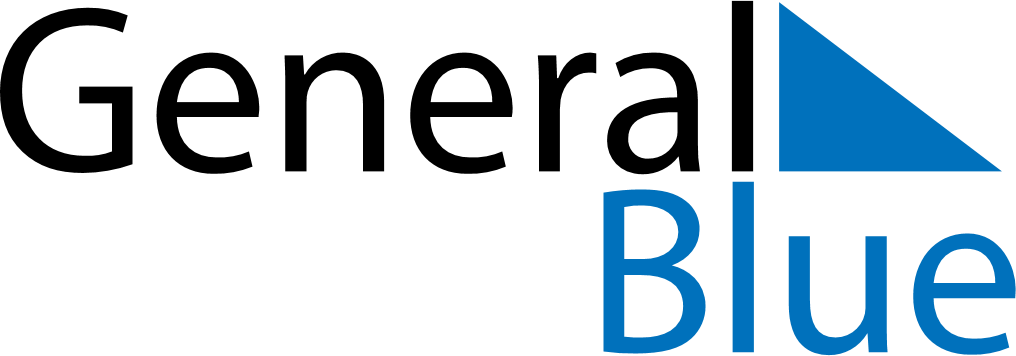 August 2024August 2024August 2024August 2024GuyanaGuyanaGuyanaMondayTuesdayWednesdayThursdayFridaySaturdaySaturdaySunday12334Emancipation Day567891010111213141516171718192021222324242526272829303131